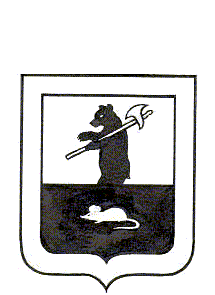 АДМИНИСТРАЦИЯ  ГОРОДСКОГО  ПОСЕЛЕНИЯ  МЫШКИНПОСТАНОВЛЕНИЕг. Мышкин24.05.2022                                                                                                           № 116                                            Об  утверждении    Административногорегламента предоставления муниципальной услуги   «Подготовка  и  утверждение  документации  по  планировке территории»         В соответствии с Градостроительным кодексом Российской Федерации, Федеральным законом от 06 октября 2003 года № 131-ФЗ «Об общих принципах организации местного самоуправления в Российской Федерации», Федеральным законом от 27 июля 2010 года № 210-ФЗ «Об организации предоставления государственных и муниципальных услуг», Уставом городского поселения Мышкин Мышкинского муниципального района Ярославской области и в целях повышения качества предоставления муниципальных услуг,ПОСТАНОВЛЯЕТ:       1. Утвердить Административный регламент предоставления муниципальной услуги «Подготовка и утверждение документации по планировке территории» (Приложение 1).        2. Опубликовать настоящее постановление в газете «Волжские зори» и разместить на официальном сайте городского поселения Мышкин в  информационно - телекоммуникационной  сети  «Интернет».        3. Контроль  за исполнением настоящего постановления оставляю за собой.  4. Настоящее постановление вступает в силу после его официального опубликования.И.о.Главы  городского  поселения  Мышкин                                  А.А.Кошутина                                       Приложение  1к постановлению Администрациигородского поселения Мышкинот 24.05.2022 № 116Административный  регламент  предоставления  муниципальной услуги  «Подготовка  и  утверждение  документации  по  планировке территории»                                          1. Общие положения1.1. Настоящий административный регламент предоставления муниципальной  услуги (далее – Административный регламент) устанавливает стандарт и порядок предоставления  муниципальной  услуги по подготовке и утверждению документации по планировке территории (далее – муниципальная услуга).1.2. Получатели  муниципальной  услуги: физические и юридические лица (далее - заявитель). Интересы заявителей могут представлять лица, уполномоченные заявителем в установленном порядке, и законные представители физических лиц (далее – представитель заявителя). 1.3. Информирование о предоставлении  муниципальной  услуги: 1.3.1. Информация о порядке предоставления муниципальной услуги размещается: 1) на информационных стендах, расположенных в помещениях Администрации городского поселения Мышкин (далее - Администрация), многофункциональных центров предоставления государственных и муниципальных услуг;  2) на официальном сайте городского поселения Мышкин в информационно -телекоммуникационной сети  «Интернет» www.gorodmyshkin.ru ; 3)  на Едином портале государственных и муниципальных услуг (функций) (https:// www.gosuslugi.ru) (далее – Единый портал);         4) непосредственно при личном приеме заявителя в Администрации или многофункциональном центре предоставления государственных и муниципальных услуг (далее – многофункциональный  центр, МФЦ);        5)по телефону Администрации 8-48544-2-44-01 или многофункционального  центра  848544-2-43-34;6) письменно, в том числе посредством электронной почты Администрации goradm.myshkin@mail.ru, факсимильной связи 8-48544-2-81-58.1.3.2. Консультирование по вопросам предоставления муниципальной услуги  осуществляется:       1) в многофункциональном  центре при устном обращении - лично или по телефону; Местоположение МФЦ:Ярославская область, г.Мышкин, ул.К.Либкнехта, д.40.Часы работы: понедельник - пятница: с 8.00 час. до 17.00 час.В  предпраздничные дни  время  работы  сокращается  на 1 час.        Выходной: суббота  и  воскресенье. 2) в  Администрации при устном обращении - лично или по телефону; при письменном (в том числе в форме электронного документа) обращении – на бумажном носителе по почте, в электронной форме, по электронной почте.          Местоположение  Администрации:   Ярославская область, г.Мышкин, ул.К.Либкнехта, д.40.          Часы работы Администрации: понедельник - четверг: с 8.00 час. до 12.00 час., с 13.00 час. до 17.15 час.; пятница: с 8.00 час. до 12.00 час., с 13.00 час. до 16.00 час.  (перерыв  на  обед  с 12.00 час. до 13.00 час.).         В  предпраздничные  дни  время  работы  сокращается  на 1 час.         Выходной: суббота  и  воскресенье. 1.3.3. Информация о порядке и сроках предоставления  муниципальной услуги  предоставляется  заявителю  бесплатно. 1.3.4. Размещение информации о порядке предоставления муниципальной услуги на информационных стендах в помещении МФЦ осуществляется в соответствии с соглашением, заключенным между МФЦ и Администрации с учетом требований к информированию, установленных Административным регламентом.1.3.5. Информация, размещаемая на информационных стендах и на официальном сайте Администрации, включает сведения о муниципальной услуге, содержащиеся в пунктах 2.1, 2.4, 2.5, 2.6, 2,7, 2.8, 2.9, 2.10, 5.1 Административного регламента, информацию о месте нахождения, справочных телефонах, времени работы Администрации, о графике приема заявлений на предоставление муниципальной услуги.1.3.6. В залах ожидания Администрации  размещаются нормативные правовые акты, регулирующие порядок предоставления  муниципальной  услуги, в том числе Административный регламент, которые по требованию заявителя  предоставляются  ему  для  ознакомления.1.3.7. Информация о ходе рассмотрения заявления о предоставлении муниципальной услуги и о результатах предоставления   муниципальной услуги может быть получена заявителем (его представителем) в личном кабинете на Едином портале, а также в Администрации  при обращении заявителя лично, по телефону, посредством  электронной  почты.2. Стандарт  предоставления   муниципальной   услуги2.1. Наименование  муниципальной  услуги.«Подготовка и утверждение документации по планировке территории».2.2.  Орган местного самоуправления, непосредственно предоставляющего  муниципальную  услугу. Муниципальную услугу предоставляет Муниципальное учреждение «Администрация городского поселения  Мышкин».2.3. Перечень нормативных правовых актов, регулирующих предоставление  муниципальной  услуги:-  Градостроительный  кодекс Российской Федерации от 29.12.2004 № 190-ФЗ(«Российская газета», № 290, 30.12.2004);-  Федеральный  закон «О введении в действие Градостроительного кодексаРоссийской  Федерации»  от 29.12.2004 № 191-ФЗ («Российская газета», № 290,30.12.2004); - Федеральный  закон  от 06.10.2003 № 131-ФЗ  «Об общих принципах организации  местного самоуправления в  Российской Федерации»   («Собраниезаконодательства РФ»,  06.10.2003,  № 40, ст. 3822);- Федеральный  закон  от  27.07.2010  № 210-ФЗ  «Об организации предоставления  государственных и муниципальных услуг» («Российская газета», № 168, 30.07.2010);-  Федеральный закон от 24.11.1995 №181-ФЗ «О социальной защите инвалидов в Российской Федерации»;- Закон  Ярославской  области  от 11.10.2006  № 66-з  « О градостроительнойдеятельности  на  территории  Ярославской  области» (Губернские вести, № 63,12.10.2006);- Устав городского поселения Мышкин Мышкинского муниципального района Ярославской области.Перечень нормативных правовых актов, регулирующих предоставление  муниципальной  услуги (с указанием их реквизитов и источников официального опубликования) размещается в федеральной государственной информационной системе «Федеральный реестр государственных и муниципальных услуг (функций) и на Едином портале. 2.4. Описание  результата  предоставления муниципальной услуги.2.4.1. Результатом предоставления  муниципальной  услуги  является: 2.4.2. В случае обращения с заявлением о подготовке документации по планировке  территории:1) решение о подготовке документации по планировке территории (проекта планировки территории и проекта межевания территории/ проекта межевания территории) по форме, согласно приложению № 5 к настоящему Административному регламенту;2) решение о подготовке документации по внесению изменений в документацию по планировке территории (проект планировки территории и проект межевания территории/ проект межевания территории) по форме, согласно  приложению № 6 к настоящему Административному регламенту;3)  решение об отказе в предоставлении услуги. Решение об отказе в предоставлении муниципальной услуги оформляется в  форме письма  Администрации.  2.4.3. В  случае обращения с заявлением об утверждении документации по планировке  территории:1) решение об утверждении документации по планировке территории (проекта планировки территории и проекта межевания территории/ проекта межевания территории) по форме, согласно приложению № 7 к настоящему Административному регламенту;2) решение о внесении изменений в документацию по планировке территории (проект планировки территории и проект межевания территории/ проекта межевания территории) по форме, согласно приложению № 8 к настоящему Административному регламенту;3) решение об отказе в предоставлении услуги.Решение об отказе оформляется в форме письма Администрации. 2.5. Срок предоставления муниципальной услуги, в том числе с учетом необходимости обращения в организации, участвующие в предоставлении муниципальной услуги, срок приостановления предоставления муниципальной услуги в случае, если возможность приостановления предусмотрена законодательством Российской Федерации, срок выдачи (направления) документов, являющихся результатом предоставления муниципальной услуги.2.5.1.  Администрация направляет заявителю способом указанным в заявлении один из результатов, указанных в п. 2.4. Административного регламента в следующие сроки:1) 15 рабочих дней со дня регистрации заявления и документов, необходимых для предоставления муниципальной услуги в Администрации, для принятия решения о подготовке документации по  планировке территории;2) 20 рабочих дней со дня регистрации заявления и документов, необходимых для предоставления  муниципальной  услуги в Администрации, для принятия решения об утверждении документации по планировке территории;3) 75 рабочих дней со дня регистрации заявления и документов, необходимых для предоставления  муниципальной  услуги  в  Администрации, в случае проведения публичных слушаний или общественных обсуждений до утверждения документации по планировке территории.2.5.2. Приостановление срока предоставления  муниципальной  услуги не предусмотрено.2.5.3. Выдача документа, являющегося результатом предоставления муниципальной услуги, в  Администрации, МФЦ осуществляется в день обращения  заявителя за  результатом предоставления   муниципальной  услуги.Направление документа,  являющегося результатом предоставления  муниципальной  услуги в форме электронного документа, осуществляется в день оформления и регистрации результата предоставления муниципальной  услуги.2.6. Исчерпывающий перечень документов, необходимых в соответствии с законодательными или иными нормативными правовыми актами для предоставления  муниципальной  услуги, а также услуг, которые являются необходимыми и обязательными для предоставления   муниципальных  услуг, подлежащих представлению заявителем, способы их получения заявителем, в том числе в электронной форме, порядок их представления.2.6.1. Для получения муниципальной услуги заявитель представляет следующие документы независимо от категории и основания обращения: 1) документ, удостоверяющий личность (предоставляется при обращении в МФЦ,  Администрацию); 2) заявление: - в форме документа на бумажном носителе по форме, согласно приложению № 1, № 2 к настоящему Административному регламенту;- в электронной форме (заполняется посредством внесения соответствующих сведений в интерактивную форму заявления при обращении посредством Единого портала).3) документ, удостоверяющий полномочия представителя заявителя, в случае обращения за предоставлением  муниципальной услуги представителя заявителя (за исключением законных представителей физических лиц).Заявление о предоставлении муниципальной услуги может быть направлено в форме электронного документа, подписанного электронной подписью в соответствии с требованиями Федерального закона от 06.04.2011 № 63-ФЗ «Об электронной подписи» (далее – Федеральный закон № 63-ФЗ).В случае направления заявления посредством Единого портала сведения из документа, удостоверяющего личность заявителя, представителя заявителя формируются при подтверждении учетной записи в Единой системе идентификации и аутентификации из состава соответствующих данных указанной учетной записи и могут быть проверены путем направления запроса с использованием системы межведомственного электронного взаимодействия.2.6.2. Для  принятия решения о подготовке документации по планировке территории или внесении изменений в документацию по планировке территории заявитель представляет следующие документы:1) правоустанавливающие документы на объект капитального строительства, права на который не зарегистрированы в Едином государственном реестре недвижимости;2) проект задания на разработку проекта планировки территории;3) проект задания на выполнение инженерных изысканий (если для подготовки документации по планировке территории требуется проведение инженерных изысканий);2.6.3. Для принятия решения об утверждении документации по планировке территории или внесения изменений в документацию по планировке территории  заявитель  представляет  следующие  документы: 1) основная часть проекта планировки территории (за исключением случая, если заявитель обратился с заявлением о принятии решения об утверждении  проекта межевания территории или внесении в него изменений); 2) материалы по обоснованию проекта планировки территории (за исключением случая, если заявитель обратился с заявлением о принятии решения об утверждении проекта межевания территории или внесении в него изменений);3) основная часть проекта межевания территории; 4) материалы по обоснованию проекта межевания территории;5) согласование документации по планировке территории в случаях, предусмотренных статьей 45 Градостроительного кодекса Российской Федерации.2.6.4. Заявление и прилагаемые документы могут быть представлены (направлены) заявителем одним из следующих способов:1) лично или посредством почтового отправления в Администрацию; 1) через МФЦ;2) через  Единый портал.2.6.6. Запрещается требовать от заявителя:1) представления документов и информации или осуществления действий, представление или осуществление которых не предусмотрено нормативными правовыми актами, регулирующими отношения, возникающие в связи с предоставлением  муниципальной   услуги;         2) представления  документов и информации, в том числе подтверждающих внесение заявителем платы за предоставление муниципальной услуги, которые находятся  в распоряжении   Администрации,  государственных органов, органов местного самоуправления либо подведомственных государственным органам или органам местного самоуправления организаций, участвующих в предоставлении муниципальной услуги, в соответствии с нормативными  правовыми актами Российской Федерации, нормативными правовыми актами Ярославской области, муниципальными правовыми актами, за исключением документов, включенных  в  перечень, определенный частью  6 статьи 7 Федерального закона  от 27 июля 2010 года  №210-ФЗ « Об организации предоставления государственных и муниципальных услуг»;       3) осуществления действий, в том числе согласований, необходимых для получения муниципальной услуги и связанных с обращением в иные государственные органы, органы местного самоуправления, организации, за исключением получения услуг и получения документов и информации, предоставляемых в результате предоставления таких услуг, включенных в перечни, указанные в части 1 статьи 9 Федерального закона № 210-ФЗ;4) представления документов и информации, отсутствие и (или) недостоверность которых не указывались при первоначальном отказе в приеме документов, необходимых для предоставления   муниципальной услуги, либо в предоставлении  муниципальной  услуги, за  исключением следующих случаев:а) изменение требований нормативных правовых актов, касающихся предоставления муниципальной услуги, после первоначальной подачи заявления о предоставлении  муниципальной  услуги;б) наличие ошибок в заявлении о предоставлении  муниципальной услуги и документах, поданных заявителем после первоначального отказа в приеме документов, необходимых для предоставления   муниципальной услуги, либо в предоставлении   муниципальной услуги и не включенных в представленный ранее  комплект  документов;в) истечение срока действия документов или изменение информации после первоначального отказа в приеме документов, необходимых для предоставления муниципальной услуги, либо в предоставлении   муниципальной услуги;г) выявление документально подтвержденного факта (признаков) ошибочного или противоправного действия (бездействия) должностного лица органа, предоставляющего муниципальную услуг, муниципального служащего, работника многофункционального центра, работника организации, предусмотренной  частью 1.1 статьи 16 Федерального закона № 210-ФЗ, при первоначальном отказе в приеме документов, необходимых для предоставления муниципальной услуги, либо в предоставлении  муниципальной услуги, о чем в письменном виде за подписью руководителя органа, предоставляющего муниципальную услугу, руководителя многофункционального центра при первоначальном отказе в приеме документов, необходимых для предоставления  муниципальной услуги, либо руководителя организации, предусмотренной частью 1.1 статьи 16 Федерального закона № 210- ФЗ, уведомляется заявитель, а также приносятся извинения за доставленные неудобства;5)  предоставления на бумажном носителе документов и информации, электронные образы которых ранее были заверены в соответствии с пунктом 7.2 части 1 статьи 16   Федерального закона №210-ФЗ, за исключением случаев, если нанесение отметок на такие документы либо их изъятие является необходимым условием предоставления государственной или муниципальной услуги, и иных случаев, установленных федеральными законами.2.7. Исчерпывающий перечень документов, необходимых в соответствии с нормативными правовыми актами для предоставления   муниципальной услуги, которые находятся в распоряжении государственных органов, органов местного самоуправления и подведомственных государственным органам или органам местного самоуправления организаций и которые заявитель вправе представить, а также способы их получения заявителями, в том числе в электронной форме, порядок их представления; государственный орган, орган местного самоуправления либо организация, в распоряжении которых находятся данные документы.2.7.1. Получаются в рамках межведомственного взаимодействия: 1) в случае обращения юридического лица запрашиваются сведения из Единого государственного реестра юридических лиц из Федеральной налоговой службы; 2) в случае обращения индивидуального предпринимателя запрашиваются сведения из Единого государственного реестра индивидуальных предпринимателей из Федеральной налоговой службы; 3) сведения из Единого государственного реестра недвижимости (сведения об основных характеристиках и зарегистрированных правах объекта недвижимости) в Федеральной службе государственной регистрации, кадастра и картографии (Росреестр); 4) документ, подтверждающий полномочия законного представителя заявителя, в случае подачи заявления законным представителем (в части свидетельства о рождении, выданного органами записи актов гражданского состояния Российской Федерации, или документа, выданного органами опеки и попечительства в соответствии с законодательством Российской Федерации) – Единый государственный реестр записей актов гражданского состояния либо Единая  государственная  информационная  система  социального  обеспечения; 5) сведения о факте выдачи и содержании доверенности – единая информационная система нотариата.2.7.2. Заявитель вправе по собственной инициативе предоставить документы (сведения), указанные в пунктах 2.7.1. Административного регламента в форме электронных документов, заверенных усиленной квалифицированной подписью лиц, уполномоченных на создание и подписание таких документов, при подаче заявления.2.7.3. Непредставление (несвоевременное представление) указанными органами государственной власти, структурными подразделениями органа государственной власти субъекта Российской Федерации или органа местного самоуправления документов и сведений не может являться основанием для отказа в предоставлении государственной или муниципальной услуги.Непредставление заявителем документов, содержащих сведения, которые находятся в распоряжении государственных органов, органов местного самоуправления и подведомственных государственным органам или органам местного самоуправления организаций, не является основанием для отказа заявителю в предоставлении   муниципальной услуги.2.8. Исчерпывающий перечень оснований для отказа в приеме документов, необходимых для предоставления  муниципальной услуги. 2.8.1. Основаниями для отказа в приеме документов являются: 1) представленные документы или сведения утратили силу на момент обращения за услугой (сведения документа, удостоверяющего личность; документ, удостоверяющий полномочия представителя Заявителя, в случае обращения за предоставлением услуги указанным лицом);2) представление неполного комплекта документов, указанных в пункте 2.6 Административного регламента, подлежащих обязательному представлению заявителем;3) представленные документы, содержат недостоверные и (или) противоречивые сведения, подчистки, исправления, повреждения, не позволяющие однозначно истолковать их содержание, а также не заверенные в порядке, установленном законодательством Российской Федерации;4) подача заявления (запроса) от имени заявителя не уполномоченным на то лицом;5) заявление о предоставлении услуги подано в орган государственной власти, орган местного самоуправления или организацию, в полномочия которых не входит предоставление услуги;6) неполное, некорректное заполнение полей в форме заявления, в том числе в интерактивной форме заявления на  Едином портале;7) электронные документы не соответствуют требованиям к форматам их предоставления и (или) не читаются;8) несоблюдение установленных статьей 11 Федерального закона № 63- ФЗ условий признания усиленной квалифицированной  электронной  подписи  действительной  в  документах, представленных в электронной форме.2.9. Исчерпывающий перечень оснований для приостановления или отказа в  предоставлении  муниципальной  услуги.2.9.1. Основания для приостановления предоставления  муниципальной услуги не предусмотрены. 2.9.2. Перечень оснований для отказа в предоставлении муниципальной  услуги (для принятия решения об отказе в принятии решения о подготовке документации по планировке):2.9.2.1.При рассмотрении заявления о принятии решения о подготовке документации  по планировке территории: 1) разработка документации по планировке территории в соответствии с Градостроительным кодексом Российской Федерации не требуется, и заявитель не настаивает на ее разработке;2)заявителем является лицо, которым в соответствии с Градостроительным кодексом Российской Федерации решение о подготовке документации по планировке территории  принимается  самостоятельно;3) несоответствие  проекта задания на выполнение инженерных изысканий Правилам выполнения инженерных изысканий, необходимых для подготовки документации по планировке территории, утвержденным постановлением Правительства Российской Федерации от 31 марта 2017 № 402;4) сведения о ранее принятом решении об утверждении документации по планировке территории, указанные заявителем, в  Администрации  отсутствуют (в случае рассмотрения заявления о внесении изменений в документацию по планировке территории);5) не допускается подготовка проекта межевания территории без подготовки проекта планировки в соответствии с Градостроительным кодексом Российской  Федерации; 6)  размещение объектов местного значения, для размещения которых осуществляется подготовка документации по планировке территории, не предусмотрено документами территориального планирования в случаях, установленных частью 6 статьи 45 Градостроительного кодекса Российской Федерации (за исключением случая, предусмотренного частью 6 статьи 18 Градостроительного  кодекса  Российской  Федерации);7) в границах территории, предполагаемой для разработки документации по планировке территории, ранее принято решение о подготовке документации по планировке территории и срок ее подготовки не истек;8) отзыв заявления о предоставлении  муниципальной  услуги по инициативе  заявителя.2.9.3  Перечень оснований для отказа в предоставлении  муниципальной услуги (для принятия решения об отклонении документации по планировке территории  и  направлении ее на доработку):2.9.3.1. При рассмотрении заявления об утверждении документации по планировке  территории:1) документация по планировке территории не соответствует требованиям, установленным частью 10 статьи 45 Градостроительного кодекса Российской Федерации (за исключением случая, предусмотренного частью 10.2 статьи 45 Градостроительного  кодекса  Российской  Федерации);2) по итогам проверки не подтверждено право заявителя принимать решение о подготовке документации по планировке территории;3) решение о подготовке документации по планировке территории  Администрацией  или лицами, обладающими правом принимать такое решение, не принималось;4) сведения о принятом решении о подготовке документации по планировке территории лицами, обладающими правом принимать такое решение, указанные заявителем,  в  Администрации  отсутствуют;5) несоответствие представленных документов решению о подготовке документации по планировке территории;6) отсутствие необходимых согласований, из числа предусмотренных статьей 45 Градостроительного кодекса Российской Федерации; 7) получено отрицательное заключение о результатах публичных слушаний или общественных обсуждений (в случае проведения публичных слушаний  или  общественных обсуждений);8) документация по планировке территории по составу и содержанию не соответствует требованиям, установленным частью 4 статьи 41.1, статьями 42, 43 Градостроительного кодекса Российской Федерации; 9) в отношении территории в границах, указанных в заявлении, муниципальная услуга находится в процессе исполнения по заявлению, зарегистрированному ранее;10) отзыв заявления о предоставлении  муниципальной услуги по инициативе заявителя.2.9.4. Заявитель (представитель заявителя) вправе отказаться от получения муниципальной услуги на основании личного письменного заявления, написанного в свободной форме, направив по адресу электронной почты  Администрации или обратившись в  Администрацию. На основании поступившего заявления об отказе от получения   муниципальной  услуги уполномоченным должностным лицом Администрации  принимается решение об отказе в предоставлении  муниципальной  услуги.Решение об отказе в предоставлении  муниципальной  услуги оформляется в форме письма Администрации.2.9.5. Решение об отказе в предоставлении    муниципальной  услуги с указанием причин отказа подписывается усиленной квалифицированной электронной подписью в установленном порядке уполномоченным должностным лицом Администрации, и направляется заявителю в личный кабинет  Единого  портала  и (или) в МФЦ в день принятия решения об отказе в предоставлении  муниципальной  услуги. 2.9.6. Запрещается отказывать в предоставлении   муниципальной  услуги в случае, если заявление о предоставлении  муниципальной  услуги подано в соответствии с информацией о сроках и порядке предоставления муниципальной  услуги, опубликованной  на Едином  портале. 2.10. Порядок, размер и основания взимания государственной пошлины или иной платы, взимаемой за предоставление  муниципальной  услуги. Муниципальная  услуга предоставляется на безвозмездной основе.2.11. Перечень услуг, которые являются необходимыми и обязательными для предоставления  муниципальной  услуги, в том числе сведения о документе (документах), выдаваемом (выдаваемых) организациями, участвующими в предоставлении  муниципальных  услуг.Предоставление необходимых и обязательных услуг не требуется. 2.12. Порядок, размер  и основания взимания платы за предоставление услуг, которые являются необходимыми и обязательными для предоставления муниципальной услуги, включая информацию о методике расчета размера такой  платы.Предоставление необходимых и обязательных услуг не требуется. 2.13. Максимальный срок ожидания в очереди при подаче запроса о предоставлении  муниципальной  услуги, услуги, предоставляемой организацией, участвующей в предоставлении   муниципальной  услуги, и при получении результата предоставления таких услуг.2.13.1. Время ожидания при подаче заявления на получение муниципальной  услуги - не более 15 минут.2.13.2. При получении результата предоставления  муниципальной  услуги максимальный  срок  ожидания  в  очереди  не  должен  превышать 15 минут. 2.14. Срок и порядок регистрации запроса заявителя о предоставлении муниципальной  услуги и услуги, предоставляемой организацией, участвующей в предоставлении  муниципальной  услуги, в том числе в электронной форме.2.14.1. При  личном обращении  заявителя в Администрацию  с заявлением о предоставлении  муниципальной  услуги регистрация указанного заявления осуществляется в день обращения заявителя.2.14.2. При личном обращении в МФЦ в день подачи заявления заявителю выдается расписка из автоматизированной информационной системы многофункциональных центров предоставления государственных и муниципальных услуг (далее – АИС МФЦ) с регистрационным номером, подтверждающим, что заявление отправлено и датой подачи электронного заявления.2.14.3. При направлении заявления посредством Единого портала     заявитель в день подачи заявления получает в личном кабинете Единого портала   и  по электронной почте уведомление, подтверждающее, что заявление отправлено, в котором указываются регистрационный номер и дата подачи заявления.2.15. Требования  к помещениям, в которых предоставляется  муниципальная  услуга, к залу ожидания, местам для заполнения запросов о предоставлении  муниципальной услуги, информационным стендам с образцами их заполнения и перечнем документов, необходимых для предоставления каждой  муниципальной  услуги, размещению и оформлению визуальной, текстовой и мультимедийной информации о порядке предоставления такой услуги, в том числе к обеспечению доступности для инвалидов указанных объектов в соответствии с законодательством Российской Федерации о социальной защите инвалидов.2.15.1. Предоставление   муниципальной услуги осуществляется в зданиях и помещениях, оборудованных противопожарной системой и системой пожаротушения. Места приема заявителей оборудуются необходимой мебелью для оформления документов, информационными стендами.Обеспечивается беспрепятственный доступ инвалидов к месту предоставления   муниципальной  услуги. Информация о порядке предоставления   муниципальной услуги размещается в удобных для заявителей местах, в том числе с учетом ограниченных  возможностей  инвалидов.2.15.2. В соответствии с законодательством Российской Федерации о социальной защите инвалидов в целях беспрепятственного доступа к месту предоставления   муниципальной услуги обеспечивается:1) сопровождение инвалидов, имеющих стойкие расстройства функции зрения и самостоятельного передвижения, и оказание им помощи;2) возможность посадки в транспортное средство и высадки из него, в том числе с использованием кресла-коляски;3) надлежащее размещение оборудования и носителей информации, необходимых для обеспечения беспрепятственного доступа инвалидов к услугам с учетом  ограничений  их  жизнедеятельности;4) дублирование необходимой для инвалидов звуковой и зрительной информации, а также надписей, знаков и иной текстовой и графической информации знаками, выполненными рельефно-точечным шрифтом Брайля;5) допуск сурдопереводчика и тифлосурдопереводчика;6) допуск собаки-проводника при наличии документа, подтверждающего ее специальное обучение и выдаваемого по форме и в порядке, которые установлены приказом Министерства труда и социальной защиты Российской Федерации от 22.06.2015 № 386н «Об утверждении формы документа, подтверждающего специальное обучение собаки-проводника, и порядка его выдачи».Требования в части обеспечения доступности для инвалидов объектов, в которых осуществляется предоставление государственной или муниципальной услуги, и средств, используемых при предоставлении государственной или муниципальной услуги, которые указаны в подпунктах 1 – 4 настоящего пункта, применяются к объектам и средствам, введенным в эксплуатацию или прошедшим модернизацию, реконструкцию после 1 июля 2016 года.2.16. Показатели доступности и качества   муниципальной  услуги.2.16.1. Показателями доступности предоставления   муниципальной услуги являются:расположенность помещения, в котором ведется прием, выдача документов в зоне доступности общественного транспорта;наличие необходимого количества специалистов, а также помещений, в которых осуществляется прием документов от заявителей;наличие исчерпывающей информации о способах, порядке и сроках предоставления   муниципальной услуги на информационных стендах, официальном  сайте  Администрации,  на  Едином портале.оказание помощи инвалидам в преодолении барьеров, мешающих получению ими услуг наравне с другими лицами.2.16.2. Показателями качества предоставления муниципальной услуги являются:соблюдение сроков приема и рассмотрения документов; соблюдение срока  получения  результата   муниципальной услуги;отсутствие обоснованных жалоб на нарушения Административного регламента, совершенные работниками  Администрации.количество взаимодействий заявителя с должностными лицами (без учета  консультаций).Заявитель вправе оценить качество предоставления муниципальной услуги с помощью устройств подвижной радиотелефонной связи, с использованием Единого  портала. 2.16.3. Информация о ходе предоставления   муниципальной услуги может быть получена заявителем лично при обращении в Администрацию,  в МФЦ, в личном  кабинете  на  Едином портале.2.17. Иные требования, в том числе учитывающие особенности предоставления  муниципальной услуги по экстерриториальному принципу (в случае, если муниципальная  услуга  предоставляется  по экстерриториальному принципу)  и  особенности  предоставления  муниципальной  услуги в электронной форме. 2.17.1. При предоставлении  муниципальной  услуги в электронной форме заявитель  вправе: а) получить информацию о порядке и сроках предоставления муниципальной  услуги, размещенную на  Едином портале;  б) подать заявление о предоставлении  муниципальной услуги, иные документы, необходимые для предоставления  муниципальной  услуги, в том числе документы и информацию, электронные образы которых ранее были заверены в соответствии с пунктом 7.2 части 1 статьи 16 Федерального закона № 210-ФЗ, с использованием Единого портала;   в) получить сведения о ходе выполнения заявлений о предоставлении  муниципальной  услуги, поданных в электронной форме; г) осуществить оценку качества предоставления  муниципальной  услуги посредством  Единого  портала;д) получить результат предоставления  муниципальной  услуги в форме электронного документа; е) подать жалобу на решение и действие (бездействие) Администрации, а также его должностных лиц, посредством Единого портала, обеспечивающей процесс досудебного (внесудебного) обжалования решений и действий (бездействия), совершенных при предоставлении муниципальных услуг органами, предоставляющими   муниципальные услуги, их должностными лицами,  муниципальными служащими. 2.17.2. Формирование заявления осуществляется посредством заполнения электронной формы заявления на Едином портале  без необходимости дополнительной подачи заявления в какой-либо иной форме. 3. Состав, последовательность и сроки выполнения административных процедур, требования к порядку их выполнения, в том числе особенности выполнения административных процедур в электронной форме, а также особенности выполнения административных процедур в многофункциональных центрах3.1. Предоставление  муниципальной  услуги включает в себя следующие процедуры:3.1.1. При рассмотрении заявления о принятии решения о подготовке документации по планировке территории или внесении изменений в документацию  по  планировке  территории:1)	проверка документов и регистрация заявления;2)	получение сведений посредством Федеральной государственной информационной системы «Единая система межведомственного электронного взаимодействия»;3)	рассмотрение документов и сведений;4)	принятие решения о предоставлении услуги;6)	выдача (направление) заявителю результата муниципальной услуги.3.1.2. При рассмотрении заявления об утверждении документации по планировке территории или утверждения изменений в документацию по планировке территории:1)	проверка документов и регистрация заявления;2)	получение сведений посредством Федеральной государственной информационной системы «Единая система межведомственного электронного взаимодействия»;3)	рассмотрение документов и сведений;4)	организация и проведение публичных слушаний или общественных обсуждений при рассмотрении заявления (в случаях, предусмотренных Градостроительным кодексом Российской Федерации);5)	принятие решения о предоставлении услуги;6)	выдача (направление) заявителю результата муниципальной услуги.Описание административных процедур представлено в   Приложении  № 9 к настоящему Административному регламенту.4. Порядок и формы  контроля  за  предоставлением  муниципальной услуги4.1. Текущий контроль соблюдения и исполнения положений настоящего административного регламента и иных нормативных правовых актов, устанавливающих требования к предоставлению муниципальной услуги, осуществляет  начальник организационно - правового отдела Администрации городского  поселения  Мышкин.4.1.1. Контроль за деятельностью Администрации по предоставлению муниципальной услуги осуществляется Департаментом строительства  Ярославской  области.4.1.2.Контроль за исполнением настоящего административного регламента сотрудниками МФЦ осуществляется  руководителем  МФЦ.4.2. Порядок и периодичность осуществления плановых и внеплановых проверок полноты и качества предоставления   муниципальной  услуги, в том числе порядок и формы контроля  за полнотой и качеством предоставления муниципальной  услуги.4.2.1. Контроль полноты и качества предоставления   муниципальной услуги осуществляется путем проведения плановых и  внеплановых  проверок.Плановые проверки проводятся начальником организационно-правового отдела Администрации на основании ежегодных планов проведения проверок, но не реже двух раз в год. Внеплановые проверки проводятся в случае поступления в Администрацию обращений  физических и юридических лиц с жалобами на нарушения их прав и законных  интересов. Внеплановые проверки проводятся в форме документарной проверки и (или) выездной проверки в порядке, установленном законодательством.Внеплановые проверки могут проводиться на основании конкретного обращения заявителя о фактах нарушения его прав на получение муниципальной услуги.Результаты плановых и внеплановых проверок оформляются в виде акта, в котором отмечаются выявленные недостатки и предложения по их устранению.4.3. Ответственность должностных лиц органа, предоставляющего  муниципальную  услугу, за решения и действия (бездействие), принимаемые (осуществляемые) ими в ходе предоставления    муниципальной  услуги.Должностные лица, ответственные за предоставление муниципальной услуги, несут персональную ответственность за соблюдение порядка и сроков предоставления  муниципальной  услуги. МФЦ и его работники несут ответственность, установленную законодательством Российской Федерации:1) за полноту передаваемых в  Администрацию заявлений, иных документов, принятых от заявителя в МФЦ;2) за своевременную передачу в  Администрацию  заявлений, иных документов, принятых от заявителя, а также за своевременную выдачу заявителю документов, переданных в этих целях МФЦ от Администрации;3) за соблюдение прав субъектов персональных данных, за соблюдение законодательства Российской Федерации, устанавливающего особенности обращения с информацией, доступ к которой ограничен  федеральным законом.4.4. Положения, характеризующие требования к порядку и формам контроля за предоставлением муниципальной услуги, в том числе со стороны граждан, их объединений и организаций.      Контроль за  предоставлением  муниципальной  услуги со стороны граждан, их объединений и организаций, осуществляется посредством открытости деятельности Администрации  при предоставлении  муниципальной услуги, получения полной, актуальной и достоверной информации о порядке предоставления муниципальной услуги и возможности досудебного рассмотрения обращений (жалоб) в процессе предоставления  муниципальной услуги.5. Досудебный (внесудебный) порядок обжалования решений и действий (бездействия) органа, предоставляющего муниципальную услугу, многофункционального центра предоставления государственных и муниципальных услуг, организаций, указанных в части 1.1 статьи 16 Федерального закона № 210-ФЗ, а также их должностных лиц, муниципальных служащих, работников.5.1. Получатели  муниципальной  услуги имеют право на обжалование в досудебном порядке действий (бездействия) сотрудников Администрации, участвующих в предоставлении  муниципальной  услуги, руководителю Администрации. Заявитель может обратиться с жалобой, в том числе в следующих случаях:1) нарушение срока регистрации запроса заявителя о предоставлении муниципальной  услуги;2) нарушение срока предоставления  муниципальной  услуги; 3) требование у заявителя документов или информации либо осуществления действий, представление или осуществление которых не предусмотрено нормативными правовыми актами Российской Федерации, нормативными правовыми актами Ярославской области, муниципальными правовыми актами для предоставления  муниципальной  услуги;4) отказ в приеме документов, предоставление которых предусмотрено нормативными правовыми актами Российской Федерации, нормативными правовыми актами Ярославской области, муниципальными правовыми актами для предоставления  муниципальной  услуги, у заявителя; 5) отказ в предоставлении  муниципальной  услуги, если основания отказа не предусмотрены федеральными законами и принятыми в соответствии с ними иными нормативными правовыми актами Российской Федерации, законами и иными нормативными правовыми актами Ярославской области, муниципальными  правовыми  актами;6) затребование от заявителя при предоставлении муниципальной услуги платы, не предусмотренной нормативными правовыми актами Российской Федерации, нормативными правовыми актами Ярославской области, муниципальными  правовыми актами;7) отказ Администрации, должностного лица Администрации, предоставляющего муниципальную услугу, в исправлении допущенных опечаток и ошибок в выданных в результате предоставления   муниципальной услуги документах  либо  нарушение  установленного срока таких исправлений;8) нарушение срока или порядка выдачи документов по результатам предоставления  муниципальной  услуги;9) приостановление предоставления муниципальной услуги, если основания приостановления не предусмотрены федеральными законами и принятыми в соответствии с ними иными нормативными правовыми актами Российской Федерации, законами и иными нормативными правовыми актами  Ярославской области, муниципальными правовыми актами;10) требование у заявителя при предоставлении   муниципальной  услуги документов или информации, отсутствие и (или) недостоверность которых не указывались при первоначальном отказе в приеме документов, необходимых для предоставления  муниципальной  услуги, либо в предоставлении муниципальной  услуги, за исключением случаев, предусмотренных пунктом 4 части 1 статьи 7 Федерального закона № 210-ФЗ.5.2. Жалоба подается в письменной форме на бумажном носителе, в электронной форме в Администрацию, предоставляющую муниципальную услугу, многофункциональный центр, либо в соответствующий орган государственной власти, являющийся учредителем многофункционального центра (далее - учредитель многофункционального центра). Жалобы на решения и действия (бездействие) руководителя Администрации  рассматриваются непосредственно руководителем Администрации, предоставляющей  муниципальную  услугу.Жалобы на решения и действия (бездействие) работника многофункционального центра подаются руководителю этого многофункционального центра. Жалобы на решения и действия (бездействие) многофункционального центра подаются учредителю многофункционального центра. Жалобы на решения и действия (бездействие) работников организаций, предусмотренных частью 1.1 статьи 16 Федерального закона №210-ФЗ, подаются руководителям этих организаций.Жалоба может быть направлена по почте, через МФЦ, с использованием информационно-телекоммуникационной сети «Интернет», официального органа местного самоуправления,   Единого портала, а также может быть принята при личном приеме заявителя.5.3. Жалоба должна содержать следующую информацию:1) наименование органа, предоставляющего муниципальную услугу, должностного лица органа, предоставляющего муниципальную услугу, многофункционального центра, его руководителя и (или) работника, организаций, предусмотренных частью 1.1 статьи 16 Федерального закона № 210-ФЗ, их руководителей и (или) работников, решения и действия (бездействие) которых обжалуются;2) фамилию, имя, отчество (последнее - при наличии), сведения о месте жительства заявителя - физического лица либо наименование, сведения о месте нахождения заявителя - юридического лица, а также номер (номера) контактного телефона, адрес (адреса) электронной почты (при наличии) и почтовый адрес, по которым должен быть направлен ответ заявителю;3) сведения об обжалуемых решениях и действиях (бездействии) Администрации, должностного лица Администрации, предоставляющего муниципальную услугу, либо муниципального служащего, многофункционального центра, работника многофункционального центра, организаций, предусмотренных частью 1.1 статьи 16 Федерального закона № 210-ФЗ, их работников;4) доводы, на основании которых заявитель не согласен с решением и действием (бездействием) Администрации, предоставляющей услугу, должностного лица Администрации, предоставляющего муниципальную услугу,  многофункционального центра, работника многофункционального центра, организаций, предусмотренных частью 1.1 статьи 16 Федерального закона  № 210-ФЗ, их работников.5.4. Поступившая жалоба подлежит регистрации в срок не позднее рабочего дня  следующего  за днем её поступления.  5.5. Жалоба, поступившая в Администрацию, предоставляющую муниципальную услугу, многофункциональный центр, учредителю многофункционального центра, в организации, предусмотренные частью 1.1 статьи 16 Федерального закона № 210-ФЗ  подлежит рассмотрению в течение пятнадцати рабочих дней со дня ее регистрации, а в случае обжалования отказа Администрации, предоставляющей муниципальную услугу, многофункционального центра, организаций, предусмотренных частью 1.1 статьи 16 Федерального закона № 210-ФЗ, в приеме документов у заявителя либо в  исправлении допущенных опечаток и ошибок или в случае обжалования нарушения установленного срока таких исправлений - в течение пяти рабочих дней  со дня  ее регистрации.  5.6. К жалобе могут быть приложены копии документов, подтверждающих изложенные в жалобе обстоятельства. В таком случае в жалобе приводится перечень  прилагаемых  к  ней документов.5.7. По результатам рассмотрения жалобы принимается одно из следующих  решений:1) жалоба удовлетворяется, в том числе в форме отмены принятого решения, исправления допущенных опечаток и ошибок в выданных в результате предоставления  муниципальной  услуги документах, возврата заявителю денежных средств, взимание которых не предусмотрено нормативными правовыми актами Российской Федерации, нормативными правовыми актами Ярославской  области, муниципальными правовыми актами;2) в удовлетворении  жалобы  отказывается. Решение принимается в форме  письма  об  отказе  в удовлетворении  жалобы.5.8. Не позднее дня, следующего за днем принятия решения, указанного в пункте 5.7. настоящего Административного регламента, заявителю в письменной форме и по желанию заявителя в электронной форме направляется мотивированный ответ о результатах рассмотрения жалобы.В случае признания жалобы подлежащей удовлетворению в ответе заявителю, даётся информация о действиях, осуществляемых Администрацией , предоставляющей муниципальную услугу, многофункциональным центром  в целях незамедлительного устранения выявленных нарушений при оказании муниципальной услуги, а также приносятся извинения за доставленные неудобства и указывается информация о дальнейших действиях, которые необходимо совершить заявителю в целях получения муниципальной услуги.       В случае признания жалобы не подлежащей удовлетворению в ответе заявителю, указанном в части 8 статьи 11.2 Федерального закона от 27.07.2010 №210-ФЗ «Об организации предоставления государственных и муниципальных услуг», даются аргументированные разъяснения о причинах принятого решения, а также информация о порядке обжалования принятого решения.        5.9.  В случае установления в ходе или по результатам рассмотрения жалобы признаков состава  административного  правонарушения или преступления лицо, наделенное полномочиями по рассмотрению жалоб в соответствии с частью 1 статьи 11.2 Федерального закона от 27.07.2010  № 210-ФЗ  незамедлительно  направляет соответствующие материалы в органы прокуратуры.        5.10. Положения настоящего Административного регламента,   устанавливающие порядок рассмотрения жалоб на нарушения прав граждан и организаций при предоставлении муниципальных услуг, не распространяются на отношения, регулируемые Федеральным законом от 2 мая 2006 года № 59-ФЗ «О порядке  рассмотрения  обращений  граждан  Российской  Федерации».   Приложение № 1 к Административному регламенту    В  МУ «Администрация городского поселения Мышкин»(наименование органа местного самоуправления)от___________________________________ _______________________________________________________________________________________________________________________(для заявителя юридического лица - полное наименование, организационно-правовая форма, сведения о государственной регистрации, место нахождения, контактная информация: телефон, эл. почта;для заявителя физического лица - фамилия, имя, отчество, паспортные данные, регистрация по месту жительства, адрес фактического проживания телефон)Заявлениео принятии решения о подготовке документации по планировке территории Прошу  принять  решение  о  подготовке  документации  по  планировке территории (указать вид документации по планировке территории:  проект планировки  территории и проект межевания территории / проект межевания территории)  в  отношении  территории: ____________________________________________________________________(указывается описание местонахождения территории, описание границ территории, ___________________________________________согласно прилагаемой схеме.ориентировочная площадь территории)1. Цель разработки документации по планировке территории: ______________________________________________________________________________2. Предполагаемое назначение и параметры развития территории, характеристики планируемого к размещению объекта (объектов)_______________________________________________________________________________________________________________________________3. Планируемый срок разработки документации по планировке территории__________________________________________________________4. Источник финансирования работ по подготовке документации по планировке территории________________________________________________5. Обоснование отсутствия необходимости выполнения инженерных изысканий для подготовки документации по планировке территории и достаточности материалов инженерных изысканий ____________________________________________________________________________________________(указывается в случае, если необходимость выполнения инженерных изысканий ______________________________________________________________________________________для подготовки документации по планировке территории отсутствует)К заявлению прилагаются следующие документы:(указывается перечень прилагаемых документов)________________________________________________________________________________________________________________________________________Результат предоставления муниципальной услуги, прошу предоставить:__________________________________________________                          (указать способ получения результата предоставления_______________________________________________________________________________________ муниципальной  услуги).СХЕМА ГРАНИЦ ПРОЕКТИРОВАНИЯПриложение № 2 к Административному регламенту  В  МУ «Администрация городского поселения  Мышкин»(наименование  органа местного самоуправления)от_____________________________________ _______________________________________(для заявителя юридического лица - полное наименование, организационно-правовая форма, сведения о государственной регистрации, место нахождения, контактная информация: телефон, эл. почта;для заявителя физического лица - фамилия, имя, отчество, паспортные данные, регистрация по месту жительства, адрес фактического проживания телефон)Заявлениеоб  утверждении  документации  по  планировке  территорииПрошу утвердить документацию по планировке территории (указать вид документации по планировке территории: проект планировки территории и проект межевания территории / проект межевания территории) в границах: ____________________________________________________________________	Сведения о принятом решении о подготовке документации по планировке территории ____________________________________________________________________К заявлению прилагаются следующие документы:(указывается перечень прилагаемых документов)_______________________________________________________________________________________          Результат предоставления муниципальной  услуги, прошу предоставить:________________________________________________________                                   (указать  способ  получения  результата  предоставления _______________________________________________________________________________________ муниципальной   услуги).Приложение № 3 к Административному регламенту  В(наименование органа местного самоуправления)от_____________________________________(для заявителя юридического лица - полное наименование, организационно-правовая форма, сведения о государственной регистрации, место нахождения, контактная информация: телефон, эл. почта;для заявителя физического лица - фамилия, имя, отчество, паспортные данные, регистрация по месту жительства, адрес фактического проживания телефон)Заявлениео принятии  решения о подготовке документации по внесению изменений в документацию по планировке территории Прошу принять решение о подготовке документации по внесению изменений в документацию по планировке территории (указать вид документации по планировке территории: проект планировки территории и проект межевания территории / проект межевания территории), утвержденной:____________________________________________________________________.(указываются реквизиты решения об утверждении документации по планировке территории)в отношении территории (ее отдельных частей)___________________________.кадастровый номер ______________________________________________________________________________________.земельного участка или описание границ территории согласно прилагаемой схеме.1. Цель разработки документации по планировке территории:__________.____________________________________________________________________.2. Описание планируемых изменений в назначении и параметрах развития территории, характеристиках планируемого к размещению объекта (объектов) ____________________________________________________________________.3. Планируемый срок разработки документации по планировке территории__________________________________________________________4. Источник финансирования работ по подготовке документации по планировке территории________________________________________________К заявлению прилагаются следующие документы:(указывается перечень прилагаемых документов)____________________________________________________________________Результат предоставления муниципальной услуги, прошу предоставить:__________________________________________________.(указать способ получения результата предоставления______________________________________________________________________________________. муниципальной  услуги).СХЕМА ГРАНИЦ ПРОЕКТИРОВАНИЯПриложение № 4 к Административному регламенту  (Бланк органа,
осуществляющего
предоставление государственной (муниципальной) услуги (фамилия, имя, отчество, место жительства - для физических лиц; полное наименование, место нахождения, ИНН – для юридических лиц)УВЕДОМЛЕНИЕоб отказе в приеме документов, необходимых для предоставления  муниципальной  услугиот________________№_______________По результатам рассмотрения заявления о принятии решения о подготовке документации по планировке территории и представленных документов__________________________________________________________(Ф.И.О. физического лица, наименование юридического лица– заявителя,_______________________________________________________________________________________дата направления заявления)принято решение об отказе в приеме документов, необходимых для предоставления  муниципальной  услуги «Подготовка и утверждение документации по планировке территории» в связи с:___________________________________________________________________( указываются  основания  отказа  в  приеме  документов, необходимых  для  предоставления _______________________________________________________________________________________муниципальной  услуги)Дополнительно информируем о возможности повторного обращения в орган, уполномоченный на предоставление  муниципальной услуги с заявлением  о  предоставлении  услуги после устранения указанных нарушений.Настоящее решение может быть обжаловано в досудебном порядке путем направления жалобы в  Администрацию городского поселения Мышкин, а также в судебном порядке.Должностное  лицо (ФИО)                                (подпись  должностного  лица  органа, осуществляющего  предоставление  муниципальной  услуги)                                                       Приложение № 5 к  Административному регламенту  (Бланк органа,
осуществляющего предоставление  муниципальной   услуги)О   подготовке   документации   по  планировке  территории(указать вид документации по планировке территории: проект планировки территории и проект межевания территории / проект межевания территории)от________________№_______________В соответствии с Градостроительным кодексом Российской Федерации, Федеральным законом от 6 октября 2003г. №131-ФЗ «Об общих принципах организации местного самоуправления в Российской Федерации», на основании обращения  от _____________№ ______________:1. Осуществить подготовку документации по планировке территории (указать вид документации по планировке территории: проект планировки территории и проект межевания территории / проект межевания территории), в границах:______________________________________________________________.2. Поручить обеспечить подготовку документации по планировке территории (указать вид документации по планировке территории: проект планировки территории и проект межевания территории / проект межевания территории) ______________________________________________________________________.3. Утвердить прилагаемое задание на подготовку проекта планировки территории.4. Подготовленную документацию по планировке территории (указать вид документации по планировке территории: проект планировки территории и проект межевания территории / проект межевания территории) представить в ____________________ для утверждения в срок не позднее ___________________.5.Опубликовать настоящее постановление в «____________________________________________________________________».6. Определить, что физические или юридические лица вправе представлять свои предложения в ____________________________ о порядке, сроках подготовки и содержании документацию по планировке территории в границах ______________________________________________________________________со дня опубликования настоящего постановления  до момента назначения публичных слушаний или общественных обсуждений.7. Настоящее  постановление  вступает в силу после его официального опубликования.8. Контроль за исполнением настоящего  постановления возложить на _______________________________. Глава городского поселения Мышкин(подпись должностного  лица  органа, осуществляющегопредоставление  муниципальной  услуги)Приложение № 6 к Административному регламенту  ( Бланк  органа, осуществляющего
предоставление  муниципальной услуги) о подготовке документации по внесению изменений в документацию по планировке  территории(указать вид документации по планировке территории: проект планировки территории и проект межевания территории / проект межевания территории)от________________ №_______________В соответствии с Градостроительным кодексом Российской Федерации, Федеральным законом от  6 октября 2003г.  №131-ФЗ «Об общих принципах организации местного самоуправления в Российской Федерации», на основании заявления  от _____________№ ______________:1. Осуществить подготовку документации по внесению изменений в документацию по планировке территории (указать вид документации по планировке территории: проект планировки территории и проект межевания территории / проект межевания территории), утвержденную:________________________________________________________________________________________(указываются реквизиты решения об утверждении документации по планировке территории)в отношении территории (ее отдельных частей) _____________________________							 (кадастровый номер ______________________________________________________________________земельного участка или описание границ территории согласно прилагаемой схеме).2.  Поручить обеспечить подготовку документации по внесению изменений в документацию по планировке территории (указать вид документации по планировке территории: проект планировки территории и проект межевания территории  /  проект межевания территории)_____________________________________________________________________________________________________3. Утвердить прилагаемое задание на подготовку проекта планировки территории.4. Подготовленную документацию по внесению изменений в документацию по планировке территории (указать вид документации по планировке территории: проект планировки территории и проект межевания территории / проект межевания территории) представить в ____________________ для утверждения в срок не  позднее ___________________5. Опубликовать настоящее постановление  в «____________________________________________________________________».6. Определить, что физические или юридические лица вправе представлять свои предложения в ___________________________о порядке, сроках подготовки и содержании документацию по планировке территории в границах ______________________________________________________________________со дня опубликования настоящего  постановления  до момента назначения публичных  слушаний  или  общественных  обсуждений.7. Настоящее постановление вступает в силу после его официального опубликования.8. Контроль за исполнением настоящего постановления  возложить на _______________________________. Глава  городского  поселения  Мышкин(подпись должностного лица органа, осуществляющего   предоставление   муниципальной   услуги)Приложение № 7 к Административному регламенту ( Бланк органа,  осуществляющего
предоставление  муниципальной  услуги)
Об  утверждении  документации  по  планировке  территории(указать  вид  документации  по планировке территории: проект планировки территории и проект межевания территории / проект межевания территории)от________________№_______________В соответствии с Градостроительным кодексом Российской Федерации, Федеральным законом от 6 октября 2003 г. №131-ФЗ «Об общих принципах организации местного самоуправления в Российской Федерации», на основании  заявления  от _____________№ ______________, заключения по результатам публичных слушаний/общественных обсуждений от ____________ г. № __________ (указывается в случае проведения публичных слушаний/общественных обсуждений):1.Утвердить документацию по планировке территории (указать вид документации по планировке территории: проект планировки территории и проект межевания территории / проект межевания территории) в границах: ______________________________________________________________________.2.Опубликовать настоящее  постановление в________________________ «___________________________________».3. Настоящее постановление вступает в силу после его официального опубликования.4. Контроль за исполнением настоящего  постановления возложить на  _______________________________________________________________________Должностное лицо (ФИО)(подпись должностного лица органа, осуществляющегопредоставление  муниципальной  услуги)Приложение № 8к Административному регламенту   (Бланк  органа,
осуществляющего  предоставление муниципальной услуги) о внесении изменений в документацию по планировке территории(указать вид документации по планировке территории: проект планировки территории и проект межевания территории / проект межевания территории)от________________ №_______________В соответствии с Градостроительным кодексом Российской Федерации, Федеральным законом от 6 октября 2003 г. №131-ФЗ «Об общих принципах организации местного самоуправления в Российской Федерации»,  на  основании заявления  от _____________№ ______________, заключения по результатам публичных слушаний/общественных обсуждений от ____________ г. № ___(указывается в случае проведения публичных слушаний/общественных обсуждений):1. Внести  изменения в документацию по планировке территории (указать вид документации по планировке территории: проект планировки территории и проект межевания территории / проект межевания территории), утвержденную:_________________________________________________________                      (указываются реквизиты решения об утверждении______________________________________________________________________документации по планировке территории)в отношении  территории  (ее отдельных частей) ______________________________________________________________________                                                           ( кадастровый  номер ___________________________________________________________________земельного участка или описание границ территории согласно прилагаемой схеме).2. Опубликовать настоящее постановление  в «____________________________________________________________________».3. Настоящее постановление вступает в силу после его официального опубликования.4. Контроль за исполнением настоящего  постановления возложить на _______________________________________________________________________ Глава городского поселения Мышкин(подпись должностного лица органа, осуществляющегопредоставление  муниципальной) услуги Приложение № 12к Административному регламентуСостав, последовательность и сроки выполнения административных процедур (действий) при предоставлении    муниципальной  услуги(дата)(подпись)(ФИО)(дата)(подпись)(ФИО)(дата)(подпись)(ФИО)Основание для начала административной процедурыСодержание административных действийСрок выполнения администра-тивных действийДолжностное лицо, ответственное  за выполнение административного действияМесто выполнения административ-ного действия/ используемая информацион-ная системаКритерии принятия решенияРезультат административного действия, способ фиксации1234567Принятие решения о подготовке документации по планировке территории или внесении изменений в документацию по планировке территорииПринятие решения о подготовке документации по планировке территории или внесении изменений в документацию по планировке территорииПринятие решения о подготовке документации по планировке территории или внесении изменений в документацию по планировке территорииПринятие решения о подготовке документации по планировке территории или внесении изменений в документацию по планировке территорииПринятие решения о подготовке документации по планировке территории или внесении изменений в документацию по планировке территорииПринятие решения о подготовке документации по планировке территории или внесении изменений в документацию по планировке территорииПринятие решения о подготовке документации по планировке территории или внесении изменений в документацию по планировке территорииПроверка документов и регистрация заявленияПроверка документов и регистрация заявленияПроверка документов и регистрация заявленияПроверка документов и регистрация заявленияПроверка документов и регистрация заявленияПроверка документов и регистрация заявленияПроверка документов и регистрация заявленияПоступление заявления и документов для предоставления   муниципальной  услуги  в  АдминистрациюПрием и проверка комплектности документов на наличие/отсутствие оснований для отказа в приеме документов, предусмотренных пунктом 2.8 Административного регламентаДо 1 рабочего дня Ведущий специалист  организационно-правового отдела Администрации  ГП Мышкин/КонсультантАдминистрации      Администрация     / ПГСПоступление заявления и документов для предоставления   муниципальной  услуги  в  АдминистрациюПринятие решения об отказе в приеме документов, в случае выявления оснований для отказа в приеме документовДо 1 рабочего дняВедущий специалист  организационно-правового отдела Администрации  ГП Мышкин/КонсультантАдминистрации   ГП Мышкин Выдача Уведомления  об отказе в приеме документовПоступление заявления и документов для предоставления   муниципальной  услуги  в  АдминистрациюРегистрация заявления, в случае отсутствия оснований для отказа в приеме документов;Назначение должностного лица. ответственного за предоставление  муниципальной услугиДо 1 рабочего дня Ведущий специалист организационно-правового отдела Администрации;Глава городского поселения  Мышкин Администрациярегистрация заявления и документов   (присвоение номера и датирование). Назначение должностного лица, ответственного за предоставление     муниципальной услуги, и передача ему зарегистрированных документов2.Получение  сведений  посредством  СМЭВ2.Получение  сведений  посредством  СМЭВ2.Получение  сведений  посредством  СМЭВ2.Получение  сведений  посредством  СМЭВ2.Получение  сведений  посредством  СМЭВ2.Получение  сведений  посредством  СМЭВ2.Получение  сведений  посредством  СМЭВпакет зарегистрированных документов, поступивших должностному лицу,ответственному за предоставление     муниципальной  услугинаправление межведомственных запросов в органы и организациив день регистрации заявления и документовКонсультант Администрации городского поселения Мышкин Администрация/ ПГС /   СМЭВотсутствие документов, необходимых для предоставле-ния   муниципальной  услуги, находящихся в распоряжении государственных органов,ОМС. (организаций)направление межведомствен-ного  запроса в органы (организации), предоставляющие документы (сведения), предусмотренные пунктом 2.7 Административ-ного регламента, в том числе с использованием СМЭВполучение ответов на межведомственные запросы, формирование полного комплекта документовдо 5 рабочих дня со дня направления межведомственного запроса в орган или организацию, предоставляющие документ и информацию, если иные сроки не предусмотрены законодатель-ством РФ и субъекта РФ Консультант Администрации городского поселения Мышкин Администрация / ПГС / СМЭВполучение документов (сведений), необходимых для предоставления    муниципальнойуслугиРассмотрение документов и сведенийРассмотрение документов и сведенийРассмотрение документов и сведенийРассмотрение документов и сведенийРассмотрение документов и сведенийРассмотрение документов и сведенийРассмотрение документов и сведенийпакет зарегистрированных документов, поступивших должностному лицу,ответственному за предоставление    муниципальной  услугипроверка соответствия документов и сведений требованиям нормативных правовых актов До 10 рабочих днейКонсультант Администрации городского поселения Мышкин Администрация / ПГСоснования отказа в предоставле-нии   муниципальной  услуги, предусмотренные пунктом 2.9 Администра-тивного регламентапроект результата предоставления   муниципальной услугиПринятие решенияПринятие решенияПринятие решенияПринятие решенияПринятие решенияПринятие решенияПринятие решенияпроект результата предоставления   муниципальной   услугипринятие решения о предоставления  муниципальной услугиНе более 1 рабочего дня Консультант Администрации ГП Мышкин,Глава ГП Мышкин Администрация    / ПГС-Результат предоставления  муниципальнойуслуги, подписанный    Главой  городского поселения Мышкинпроект результата предоставления   муниципальной   услугиФормирование решения о предоставлении    муниципальной   услугиДо 1 часа Консультант Администрации ГП Мышкин,Глава ГП Мышкин Администрация    / ПГС-Результат предоставления  муниципальнойуслуги, подписанный    Главой  городского поселения МышкинПринятие решения об утверждении документации по планировке территории или внесении изменений в документацию по планировке территорииПринятие решения об утверждении документации по планировке территории или внесении изменений в документацию по планировке территорииПринятие решения об утверждении документации по планировке территории или внесении изменений в документацию по планировке территорииПринятие решения об утверждении документации по планировке территории или внесении изменений в документацию по планировке территорииПринятие решения об утверждении документации по планировке территории или внесении изменений в документацию по планировке территорииПринятие решения об утверждении документации по планировке территории или внесении изменений в документацию по планировке территорииПринятие решения об утверждении документации по планировке территории или внесении изменений в документацию по планировке территории1.	Проверка документов и регистрация заявления1.	Проверка документов и регистрация заявления1.	Проверка документов и регистрация заявления1.	Проверка документов и регистрация заявления1.	Проверка документов и регистрация заявления1.	Проверка документов и регистрация заявления1.	Проверка документов и регистрация заявленияПоступление заявления и документов для предоставления  муниципальной услуги в  АдминистрациюПрием и проверка комплектности документов на наличие/отсутствие оснований для отказа в приеме документов, предусмотренных пунктом 2.8 Административного регламентаДо 1 рабочего дня Ведущий специалист  организационно-правового отдела Администрации  ГП Мышкин/КонсультантАдминистрации   ГП Мышкин; Администрация / ПГСПоступление заявления и документов для предоставления  муниципальной услуги в  АдминистрациюПринятие решения об отказе в приеме документов, в случае выявления оснований для отказа в приеме документовДо 1 рабочего дняВедущий специалист  организационно-правового отдела Администрации  ГП Мышкин/КонсультантАдминистрации   ГП Мышкин;Выдача Уведомления об отказе в приеме документовПоступление заявления и документов для предоставления  муниципальной услуги в  АдминистрациюРегистрация заявления, в случае отсутствия оснований для отказа в приеме  документов. Назначение должностного  лица, ответственного  за предоставление  муниципальной услугиДо 1 рабочего дняВедущий специалист  организационно-правового отдела Администрации  ГП Мышкин.Глава ГП Мышкин Администрациярегистрация заявления и документов   (присвоение номера и датирование). Назначение должностного лица, ответственного за предоставление     муниципальной услуги, и передача ему зарегистрирован-ных  документов2.	Получение сведений посредством СМЭВ2.	Получение сведений посредством СМЭВ2.	Получение сведений посредством СМЭВ2.	Получение сведений посредством СМЭВ2.	Получение сведений посредством СМЭВ2.	Получение сведений посредством СМЭВ2.	Получение сведений посредством СМЭВПакет зарегистрированных документов, поступивших должностному лицу,ответственному за предоставление   муниципальной   услугинаправление межведомственных запросов в органы и организациив день регистрации заявления и документов Консультант Администрации городского поселения Мышкин Администрация ПГС / СМЭВотсутствие документов, необходимых для предоставления  муниципаль-ной услуги, находящихся в распоряжении государственных органов (организаций)направление межведомственного запроса в органы (организации), предоставляющие документы (сведения), предусмотренные пунктом 2.7 Административного регламента, в том числе с использованием СМЭВполучение ответов на межведомственные запросы, формирование полного комплекта документовдо 5 рабочих дня со дня направления межведомственного запроса в орган или организацию, предоставляющие документ и информацию, если иные сроки не предусмотрены законодательством РФ и субъекта РФКонсультант Администрации городского поселения Мышкин Администрация/ ПГС / СМЭВполучение документов (сведений), необходимых  для предоставления     муниципальной  услуги3.Рассмотрение  документов  и  сведений3.Рассмотрение  документов  и  сведений3.Рассмотрение  документов  и  сведений3.Рассмотрение  документов  и  сведений3.Рассмотрение  документов  и  сведений3.Рассмотрение  документов  и  сведений3.Рассмотрение  документов  и  сведенийПакет зарегистрированных документов, поступивших должностному лицу,ответственному  за предоставление    муниципальной   услугипроверка соответствия документов и сведений требованиям нормативных  правовых актов До 20 рабочих дней со дня поступления документации по планировке территории  Консультант Администрации городского поселения МышкинКонсультант / ПГСоснования отказа в предоставлении   муниципаль -ной  услуги, предусмотренные пунктом 2.9 Администра-тивного регламентапроект результата предоставления    муниципальной услуги  либопринятие решения о проведении публичных слушаний  или общественных обсужденийсоответствие документов и сведений требованиям нормативных правовых актов предоставления   муниципальной  услуги, наличие оснований для проведения публичных слушания или общественных обсужденийпроведение публичных слушаний или общественных обсужденийне менее 1 и не более 3 месяцев со дня оповещения жителей муниципального образования о проведении публичных слушаний или общественных обсуждений до дня опубликования заключения о результатахпубличных слушаний или общественных обсуждений Консультант Администрации городского поселения Мышкинподготовка протокола публичных слушаний или общественных обсужденийи заключения  о результатахпубличных слушаний  или общественных обсуждений4.	Принятие решения4.	Принятие решения4.	Принятие решения4.	Принятие решения4.	Принятие решения4.	Принятие решения4.	Принятие решенияпроект результата предоставления   муниципальной  услугипринятие решения о предоставления   муниципальной услугиНе более 20 рабочих дней со дня опубликования заключения о результатахпубличных слушаний или общественных обсуждений Консультант Администрации городского поселения Мышкин,Глава  городского поселения Мышкин Администрация   / ПГС-Результат предоставления     муниципальнойуслуги, подписанный  Главой городского поселения Мышкин    проект результата предоставления   муниципальной  услугипринятие решения о предоставления   муниципальной услугине более 20 рабочих дней со дня поступления документации по планировке территории в случае, если публичные слушания или общественные обсуждения не проводились Консультант Администрации городского поселения Мышкин,Глава  городского поселения Мышкин Администрация   / ПГС-Результат предоставления     муниципальнойуслуги, подписанный  Главой городского поселения Мышкин    формирование решения о предоставлении    муниципальной   услугиДо 1 часа Консультант Администрации городского поселения Мышкин,Глава  городского поселения Мышкин Администрация   / ПГС-Результат предоставления     муниципальнойуслуги, подписанный  Главой городского поселения Мышкин    